ПЕРСОНАЛЬНЫЙ СОСТАВ ПЕДАГОГИЧЕСКИХ РАБОТНИКОВ  ЛОГБУ «ЛО МРЦ» № п/пФОТОФАМИЛИЯ,ИМЯ, ОТЧЕСТВО, дата рожденияЗАНИМАЕМАЯ ДОЛЖНОСТЬ (категория)УРОВЕНЬ ОБРАЗОВАНИЯ(уч. заведение / год окончания / специальность / квалификация)ПОВЫШЕНИЕ КВАЛИФИКАЦИИПРОФЕССИОНАЛЬНАЯ ПЕРЕПОДГОТОВКАОБЩИЙСТАЖ РАБОТЫОТДЕЛЕНИЕ ПСИХОЛОГО-ПЕДАГОГИЧЕСКОЙ ПОМОЩИ ОТДЕЛЕНИЕ ПСИХОЛОГО-ПЕДАГОГИЧЕСКОЙ ПОМОЩИ ОТДЕЛЕНИЕ ПСИХОЛОГО-ПЕДАГОГИЧЕСКОЙ ПОМОЩИ ОТДЕЛЕНИЕ ПСИХОЛОГО-ПЕДАГОГИЧЕСКОЙ ПОМОЩИ ОТДЕЛЕНИЕ ПСИХОЛОГО-ПЕДАГОГИЧЕСКОЙ ПОМОЩИ ОТДЕЛЕНИЕ ПСИХОЛОГО-ПЕДАГОГИЧЕСКОЙ ПОМОЩИ ОТДЕЛЕНИЕ ПСИХОЛОГО-ПЕДАГОГИЧЕСКОЙ ПОМОЩИ ОТДЕЛЕНИЕ ПСИХОЛОГО-ПЕДАГОГИЧЕСКОЙ ПОМОЩИ 1.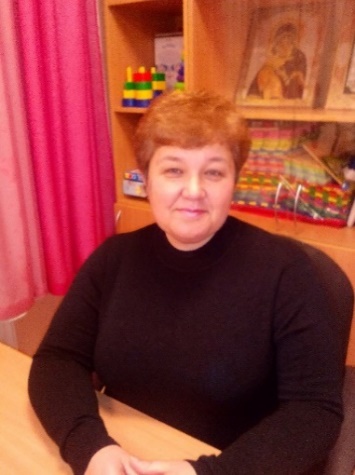 Нагорная Ирина Владимировна,05.02.1968 г.р.Воспитатель(первая)ВЫСШЕЕНОЧУ ВО «Московский финансово-промышленный университет «СИНЕРГИЯ» / 2022 / Психолого-педагогическое образование / бакалаврГАОУ ДПО «ЛОИРО» / июнь 2018 / Технологии коррекционно-развивающего обучения детей с ОВЗ и инвалидов, имеющих выраженные нарушения интеллекта / 72 часаЧОУ ДПО «Социальная школа «Каритас» / сентябрь 2019 / Обучение детей с ТМНР. Альтернативная и дополнительная коммуникация / 72 часаАНО ДПО «Уральский институт повышения квалификации и переподготовки»» / 2019 / «Педагог по работе с детьми с умственной отсталостью (интеллектуальными нарушениями)», 340 часов36 лет2.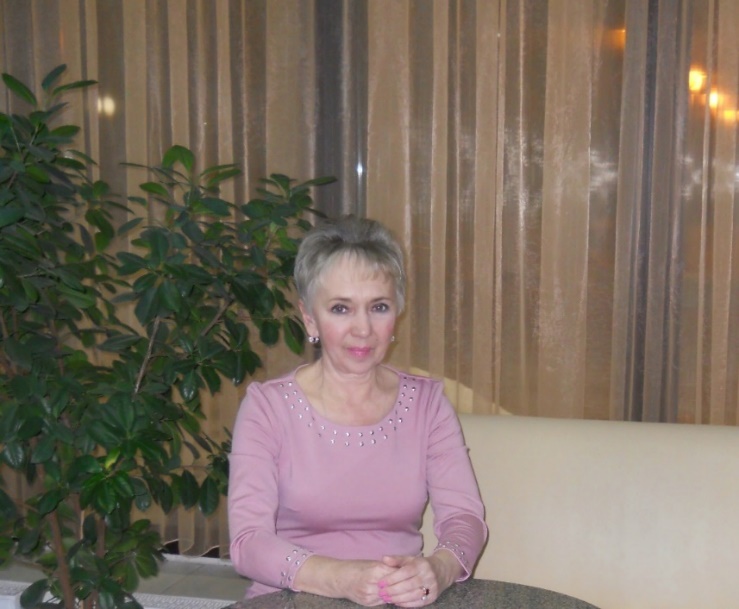 Назар Ирина Юрьевна,22.06.1958 г.р.Воспитатель(высшая)ВЫСШЕЕЛенинградский ордена Трудового Красн. Знамени государственный педагогический институт им. А.И. Герцена / 1983 / олигофренопедагогика / учитель вспомогательной школыГАОУ ДПО «ЛОИРО» / июнь 2018 / Технологии коррекционно-развивающего обучения детей с ОВЗ и инвалидов, имеющих выраженные нарушения интеллекта / 72 часаЧОУ ДПО «Социальная школа «Каритас» / сентябрь 2019 / Обучение детей с ТМНР. Альтернативная и дополнительная коммуникация / 72 часаООО «Инфоурок», г. Смоленск / 2022 / «Организация внеклассной и досуговой деятельности для лиц с умственной отсталостью и интеллектуальными нарушениями» / 72 часа «ООО «Межотраслевой институт госаттестации», г. Пермь / 2022 / Инклюзия ОВЗ» / 36 часов-46 лет3.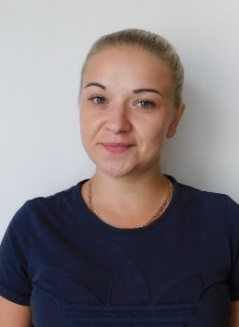 Великанова Татьяна Сергеевна,04.08.1988Воспитатель(нет)СРЕДНЕЕ ПРОФЕССИОНАЛЬНОЕГОУ СПО «Выборгский педагогический колледж» / 2009 / дошкольное образование / воспитатель детей дошкольного возрастаООО «Межотраслевой Институт Госаттестации» / 2021 / «Применение систем альтернативной и дополнительной коммуникации в работе с детьми с ТМНР и РАС» / 72 часаООО «Межотраслевой Институт Госаттестации» / сентябрь 2022 / «Методика и технологии обучения и воспитания детей с ОВЗ в условиях реализации ФГОС» / 72 часа-7 лет4.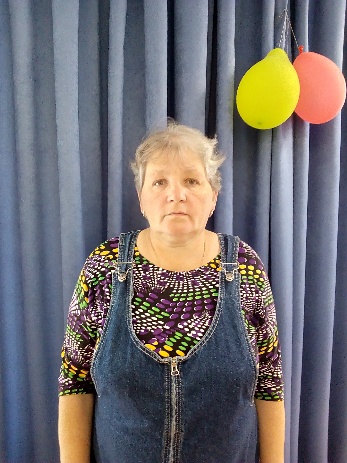 Литвинова Татьяна Николаевна,02.08.1963 г.р.Воспитатель(первая)ВЫСШЕЕСемипалатинский педагогический институт им. Н.К. Крупской / 1990 / русский язык и литература / учитель русского языка и литературыГАОУ ДПО «ЛОИРО» / июнь 2018 / Технологии коррекционно-развивающего обучения детей с ОВЗ и инвалидов, имеющих выраженные нарушения интеллекта / 72 часаЧОУ ДПО «Социальная школа «Каритас» / сентябрь 2019 / Обучение детей с ТМНР. Альтернативная и дополнительная коммуникация / 72 часаГАОУ ДПО «ЛОИРО» / 2018 / «Олигофренопедагогика»40 лет5.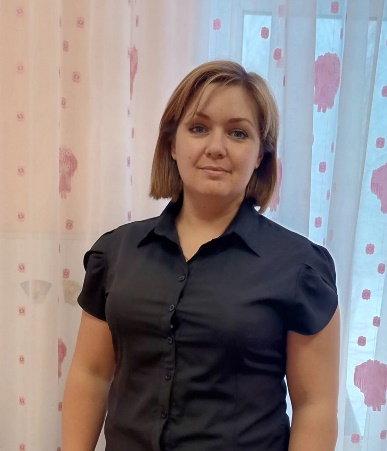 СапрыкинаГалинаЮрьевна,25.08.1983 г.р.Воспитатель(нет)ВЫСШЕЕГосударственное образовательное учреждение высшего профессионального образования «Санкт-Петербургский государственный университет сервиса и экономики» / 2008 / Финансы и кредит / экономист-ГОУ ДПО «Ленинградский областной институт развития образования» / 2008 / Обучение английскому языку в средней школеЧОУ ДПО «Центр образовательных услуг» / 2019 / Воспитатель дошкольной образовательной организацииГАОУ ДО ЛО «Центр опережающей профессион. Подготовки «Профстандарт» / 2019 / Теория и методика дошкольного образования23 года6.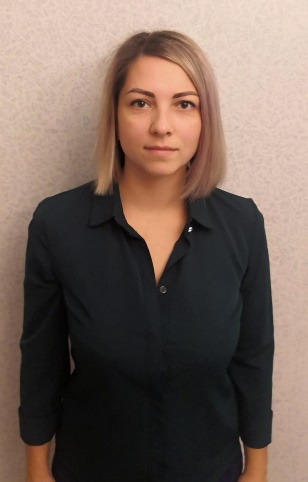 Савчук Ольга Владимировна,07.03.1989 г.р.Воспитатель(нет)ВЫСШЕЕНегосударственное образовательное учреждение высшего профессионального образования «Национальный открытый институт России г. Санкт-Петербург» / 2010 / Экономист-ООО «Инфоурок» / 2022 /Воспитатель детей дошкольного возраста /14 лет7.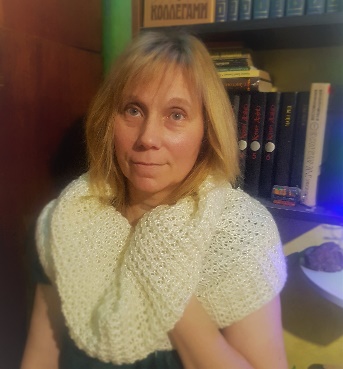 МартусевичЙоаннаВладимировна,09.05.1974 гр.Воспитатель(нет)ВЫСШЕЕФГБОУ ВПО «Российский государственный университет им. А.И. Герцена» / 2013 / бакалавр «Педагогика»ООО «Центр повышения квалификации и переподготовки «Луч знаний» / январь 2023 / Организация деятельности педагога-дефектолога (олигофренопедагогика) / 108 часовООО «Центр повышения квалификации и переподготовки «Луч знаний» / 2023 / «Учитель-дефектолог (олигофренопедагог)»  23 года8.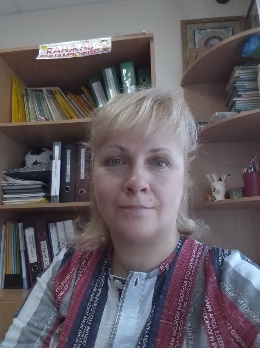 ЛуценкоЕлена Анатольевна, 21.09.1968 г.р.Воспитатель(нет)ВЫСШЕЕСевастопольский приборостроительный институт / 1990 / Приборы точной механики / инженер-механикАНО ДПО «Гуманитарно-технический университет» / 2023 / «Педагогическая деятельность в области воспитания в детских домах и интернатах» / 252 часа / квалификация «Воспитатель»АНО ДПО «Гуманитарно-технический университет» / 2023 / «Олигофренопедагогика: обучение, воспитание, коррекция нарушений развития и социальной адаптации» / 1002 часа / «Олигофренопедагог, учитель-дефектолог»28 летОТДЕЛЕНИЕ СОЦИАЛЬНОЙ РЕАБИЛИТАЦИИ ОТДЕЛЕНИЕ СОЦИАЛЬНОЙ РЕАБИЛИТАЦИИ ОТДЕЛЕНИЕ СОЦИАЛЬНОЙ РЕАБИЛИТАЦИИ ОТДЕЛЕНИЕ СОЦИАЛЬНОЙ РЕАБИЛИТАЦИИ ОТДЕЛЕНИЕ СОЦИАЛЬНОЙ РЕАБИЛИТАЦИИ ОТДЕЛЕНИЕ СОЦИАЛЬНОЙ РЕАБИЛИТАЦИИ ОТДЕЛЕНИЕ СОЦИАЛЬНОЙ РЕАБИЛИТАЦИИ ОТДЕЛЕНИЕ СОЦИАЛЬНОЙ РЕАБИЛИТАЦИИ 9.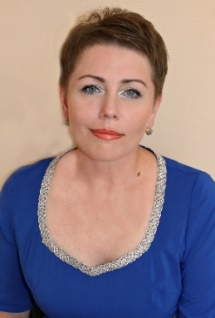 Транчукова Юлия Николаевна,06.09.1974 г.р.Воспитатель(высшая)СРЕДНЕЕ ПРОФЕССИОНАЛЬНОЕЛенинградское областное заочное педагогическое училище / 1996 / дошкольное образование / воспитатель в дошкольных учрежденияхГАПОУ ЛО «МЦ СиТИ» / декабрь 2016 / Организация работы в условиях интернатного учреждения социально-бытовой и социально-средовой адаптации с целью формирования навыков самостоятельного проживания у воспитанников / 72 часаГАОУ ДПО «ЛОИРО» / декабрь 2017 / Технологии профориентационн. работы с детьми и подростками / 90 час.ГАОУ ДПО «ЛОИРО» / декабрь 2017 / Технологии комплексной реабилитации и социальной интеграции детей и подростков / 80 часовООО «Инфоурок» / март 2023 / Подростковый возраст – важнейшая фаза становления личности / 72 часаАНО ДПО «Уральский институт повышения квалификации и переподготовки»» / 2019 / «Педагог по работе с детьми с умственной отсталостью (интеллектуальными нарушениями)»24 года10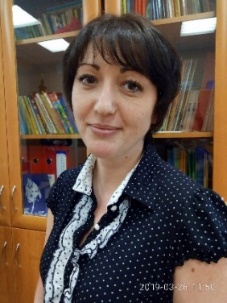 Белоусова Ирина Геннадьевна,30.08.1982 г.р.Воспитатель(первая)СРЕДНЕ-ПРОФЕССИОНАЛЬНОЕГБОУ СПО ЛО «Гатчинский педагогический колледж имени К.Д. Ушинского» / 2010 / дошкольное образование / воспитатель детей дошкольного возрастаГАОУ ДПО «ЛОИРО» / июнь 2018 / Технологии коррекционно-развивающего обучения детей с ОВЗ и инвалидов, имеющих выраженные нарушения интеллекта / 72 часаЧОУ ДПО «Социальная школа «Каритас» / сентябрь 2019 / Обучение детей с ТМНР. Альтернативная и дополнительная коммуникация / 72 часаООО «Инфоурок» / март 2023 / Подростковый возраст – важнейшая фаза становления личности / 72 часаАНО ДПО «Уральский институт повышения квалификации и переподготовки»» / 2019 / «Педагог по работе с детьми с умственной отсталостью (интеллектуальными нарушениями)»20 лет11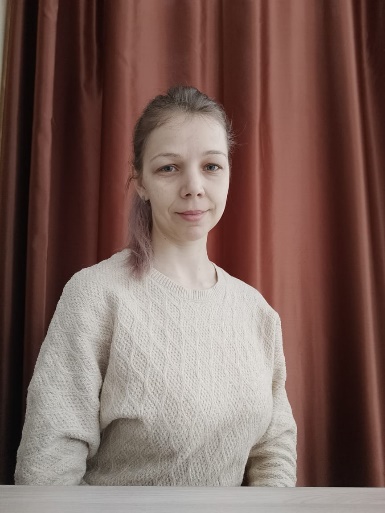 Домнина Мария Алексеевна,23.12.1988 г.р.Воспитатель(нет)СРЕДНЕ-ПРОФЕССИОНАЛЬНОЕСанкт-Петербургское Государственное бюджетное профессиональное образовательное учреждение «Педагогический колледж № 8» / 2022 / дошкольное образование / воспитатель детей дошкольного возрастаГАОУ ДПО «ЛОИРО»» / декабрь 2022 / Педагогические условия развития художественных деятельностей дошкольников / 108 часовАНО ДПО «Институт развития образования» / 2022 / «Педагог дополнительного образования»15 лет12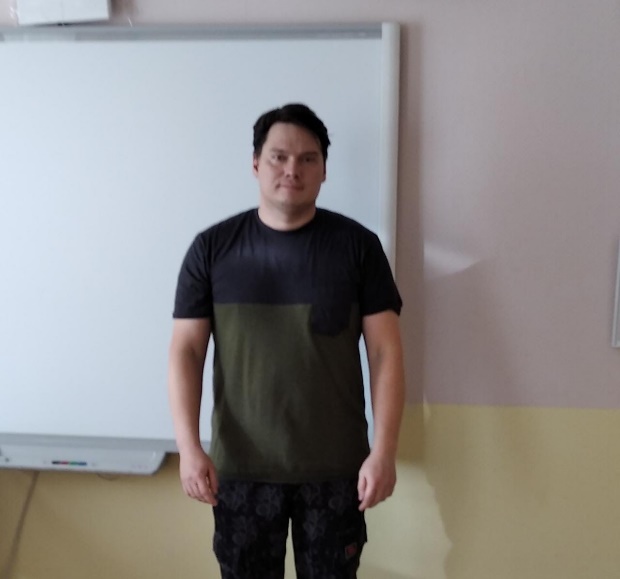 БогатыревКириллВасильевич,12.03.1985 г.р.Воспитатель(нет)ВЫСШЕЕГосударственное образовательное учреждение высшего профессионального образования «Набережночелнинский государственный педагогический институт» / 2007 / Учитель изобразительного искусства-АНО ДПО «Гуманитарно-технический университет» / 2022 / «Олигофренопедагогика: обучение, воспитание, коррекция нарушений развития и социальной адаптации» / «Олигофренопедагог, учитель-дефектолог»2 годаОТДЕЛЕНИЯ МЕДИКО-СОЦИАЛЬНОЙ РЕАБИЛИТАЦИИОТДЕЛЕНИЯ МЕДИКО-СОЦИАЛЬНОЙ РЕАБИЛИТАЦИИОТДЕЛЕНИЯ МЕДИКО-СОЦИАЛЬНОЙ РЕАБИЛИТАЦИИОТДЕЛЕНИЯ МЕДИКО-СОЦИАЛЬНОЙ РЕАБИЛИТАЦИИОТДЕЛЕНИЯ МЕДИКО-СОЦИАЛЬНОЙ РЕАБИЛИТАЦИИОТДЕЛЕНИЯ МЕДИКО-СОЦИАЛЬНОЙ РЕАБИЛИТАЦИИОТДЕЛЕНИЯ МЕДИКО-СОЦИАЛЬНОЙ РЕАБИЛИТАЦИИОТДЕЛЕНИЯ МЕДИКО-СОЦИАЛЬНОЙ РЕАБИЛИТАЦИИ13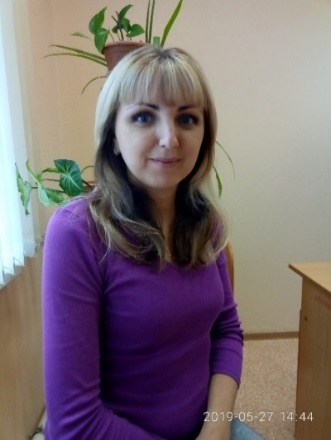 Васина Надежда Александровна09.08.1985 г.р.Воспитатель(высшая)ВЫСШЕЕСанкт-Петербургская академия управления и экономики / 2010 / психология / Психолог. Преподаватель психологииСРЕДНЕ-ПРОФЕССИОНАЛЬНОЕ Колледж ГОУ ВПО «ЛГУ им. А.С. Пушкина» / 2005 /  дошкольное образование / воспитатель детей дошкольного возрастаГАОУ ДПО «ЛОИРО» / ноябрь 2015 / Инновационные подходы к организации коррекционно-развивающей деятельности с детьми с ОВЗ / 72 часаЧОУ ДПО «Социальная школа «Каритас» / сентябрь 2019 / Обучение детей с ТМНР. Альтернативная и дополнительная коммуникация / 72 часаООО «Межотраслевой Институт Госаттестации» / 2021 / «Методика работы с детьми с расстройствами аутистического спектра» / 72 часаГосударственное бюджетное учреждение города Москвы «Московский городской центр реабилитации» (ГБУ МГЦР) / 2022 / «Повышение качества жизни детей-инвалидов и детей с ограниченными возможностями здоровья: эффективные практики реабилитации/абилитации» / 34 часаГАОУ ДПО «ЛОИРО» / 2018 / «Олигофренопедагогика»17 лет14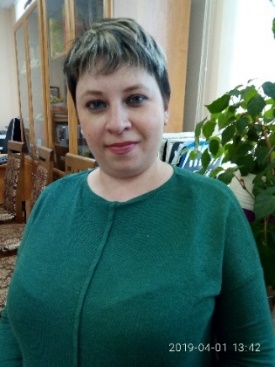 Фомина Олеся Андреевна,09.07.1984 г.р.Воспитатель(первая)ВЫСШЕЕАОУ ВПО «ЛГУ им. А.С. Пушкина» / 2013 / психология / психолог. преподаватель психологииГАОУ ДПО «ЛОИРО» / ноябрь 2015 / Инновационные подходы к организации коррекционно-развивающей деятельности с детьми с ОВЗ / 72 часаГАОУ ДПО «ЛОИРО» / 2018 / «Олигофренопедагогика»20 лет15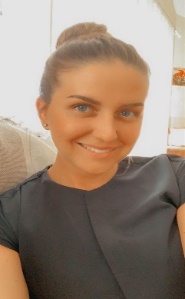 ШишинаЮлия Романовна,11.04.1989 г.р.Воспитатель(нет)ВЫСШЕЕАОУ ВПО «ЛГУ им. А.С. Пушкина» / 2013 / биология / учитель биологииООО «Межотраслевой Институт Госаттестации» / 2021 / «Применение систем альтернативной и дополнительной коммуникации в работе с детьми с ТМНР и РАС» / 72 часаООО «Межотраслевой Институт Госаттестации» / 2022 / «Развивающий уход за детьми раннего и дошкольного возраста с ТМНР» / 72 часа-12 лет16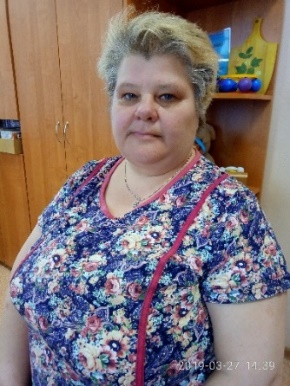 Доможилова АннаСергеевна29.08.1969 г.р.Воспитатель(первая)СРЕДНЕ-СПЕЦИАЛЬНОЕ Ленинградское областное заочное педагогическое училище / 1994 / дошкольное воспитание / воспитатель в дошкольных учрежденияхГАОУ ДПО «ЛОИРО» / ноябрь 2015/ Инновационные подходы к организации коррекционно-развивающей деятельности с детьми с ОВЗ / 72 часаЧОУ ДПО «Социальная школа «Каритас» / сентябрь 2019 / Обучение детей с ТМНР. Альтернативная и дополнительная коммуникация / 72 часаООО «Межотраслевой Институт Госаттестации» / 2021 / «Методика работы с детьми с расстройствами аутистического спектра» / 72 часаГосударственное бюджетное учреждение города Москвы «Московский городской центр реабилитации» (ГБУ МГЦР) / 2022 / «Повышение качества жизни детей-инвалидов и детей с ограниченными возможностями здоровья: эффективные практики реабилитации/абилитации» / 34 часаАНО ДПО «Уральский институт повышения квалификации и переподготовки»» / 2019 / «Педагог по работе с детьми с умственной отсталостью (интеллектуальными нарушениями»32 года17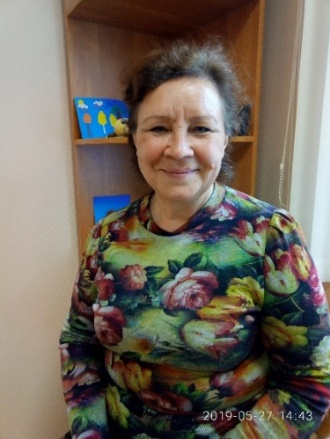 Щукина Татьяна Николаевна,25.11.1961 г.р.Воспитатель(первая)ВЫСШЕЕ Красноярский государственный педагогический институт / 1983 / математика / учитель средней школыГАОУ ДПО «ЛОИРО» / ноябрь 2015/ Инновационные подходы к организации коррекционно-развивающей деятельности с детьми с ОВЗ / 72 часаЧОУ ДПО «Социальная школа «Каритас» / сентябрь 2019 / Обучение детей с ТМНР. Альтернативная и дополнительная коммуникация / 72 часаМногофункциональный центр дополнительного образования ООО «МЦДО ПрофСтандарт» / октябрь 2021 / Обучение специалистов учреждений, предоставляющих услуги населению сурдопереводу / 72 часаГАОУ ДПО «ЛОИРО» / 2018 / «Олигофренопедагогика»38 лет18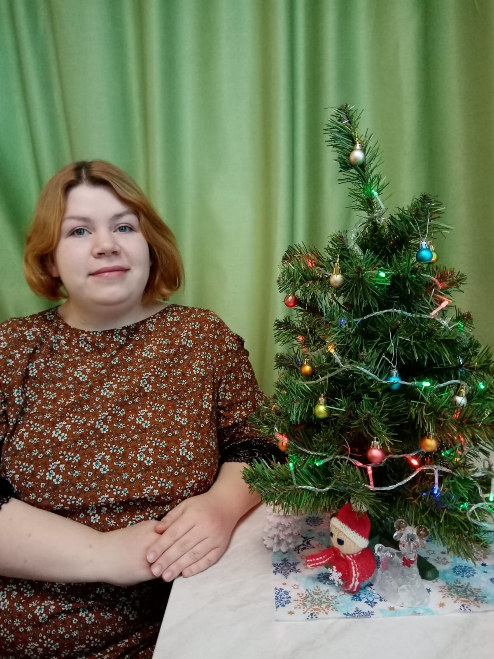 Малышева Юлия Сергеевна,14.09.1993 г.р.Воспитатель(нет)СРЕДНЕ-ПРОФЕССИОНАЛЬНОЕПетербургский государственный университет путей сообщения Императора Александра I / 2015 / лечебное дело / фельдшерООО «Межотраслевой Институт Госаттестации» / 2022 / «Развивающий уход за детьми раннего и дошкольного возраста с ТМНР» / 72 часаГосударственное бюджетное учреждение города Москвы «Московский городской центр реабилитации» (ГБУ МГЦР) / 2022 / «Повышение качества жизни детей-инвалидов и детей с ограниченными возможностями здоровья: эффективные практики реабилитации/абилитации» / 34 часаГАОУ ДО ЛО «Центр опережающей профессиональной подготовки «Профстандарт» / 2019 / «Теория и методика дошкольного образования»ЧОУ ДПО «Центр образовательных услуг» / 2019 / Воспитатель дошкольной образовательной организацииАНО ДПО «Гуманитарно-технический университет» / 2022 / Олигофренопедагог, логопед /  8 лет19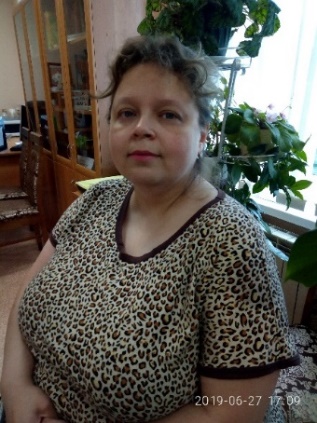 Савина Елена Вячеславовна,12.10.1974 г.р.Воспитатель(нет)ВЫСШЕЕ ЛГУ им. А.С. Пушкина / 2008 / история / учитель историиСРЕДНЕ-СПЕЦИАЛЬНОЕ Санкт-Петербургский колледж автоматизации лесопромышленного производства / 1998 / технология деревообработки / техник-технологГАОУ ДПО «ЛОИРО» / июнь 2018 / Технологии коррекционно-развивающего обучения детей с ОВЗ и инвалидов, имеющих выраженные нарушения интеллекта / 72 часаГАОУ ДПО «ЛОИРО» / 2018 / «Олигофренопедагогика»ООО «НПФ «Институт профессиональной подготовки и повышения квалификации» / 2021 / «Воспитатель дошкольной образовательной организации»32 года20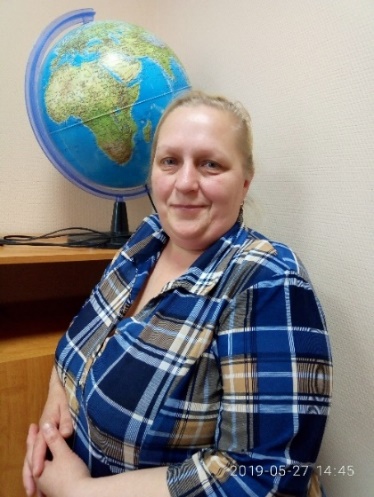 Жарикова Наталья Леонидовна,06.01.1968 г.р.Воспитатель(первая)СРЕДНЕЕ СПЕЦИАЛЬНОЕЛенинградское областное педагогическое училище / 1988 / воспитание в дошкольных учреждениях / воспитатель в дошкольных учрежденияхГАОУ ДПО «ЛОИРО» / ноябрь 2015 / Инновационные подходы к организации коррекционно-развивающей деятельности с детьми с ОВЗ / 72 часаГАОУ ДПО «ЛОИРО» / июнь 2018 / Технологии коррекционно-развивающего обучения детей с ОВЗ и инвалидов, имеющих выраженные нарушения интеллекта / 72 часаАНО ДПО «Уральский институт повышения квалификации и переподготовки»» / 2019 / «Педагог по работе с детьми с умственной отсталостью (интеллектуальными нарушениями)»35 лет21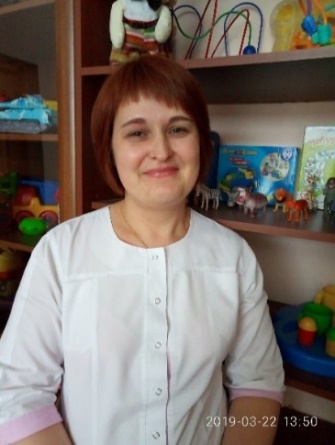 Причко Ирина Сергеевна,05.07.1979 г.р.Воспитатель(высшая)СРЕДНЕ-ПРОФЕССИОНАЛЬНОЕЛенинградское областное заочное педагогическое училище / 2001 / дошкольное образование / воспитатель детей дошкольного возрастаГАОУ ДПО «ЛОИРО» / ноябрь 2015 / Инновационные подходы к организации коррекционно-развивающей деятельности с детьми с ОВЗ / 72 часаООО «Межотраслевой Институт Госаттестации» / 2021 / «Применение систем альтернативной и дополнительной коммуникации в работе с детьми с ТМНР и РАС» / 72 часаАНО ДПО «Уральский институт повышения квалификации и переподготовки»» / 2019 / «Педагог по работе с детьми с умственной отсталостью (интеллектуальными нарушениями)»26 лет22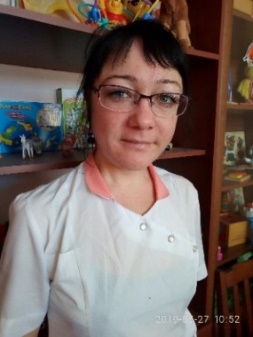 Юнга Светлана Владимировна,03.03.1983 г.р.Воспитатель(первая)ВЫСШЕЕГОУ ВПО «Российский государственный педагогический университет им. А.И. Герцена» / 2007 / педагогика и методика дошкольного образования / организатор-методист дошкольного образованияГАОУ ДПО «ЛОИРО» / ноябрь 2015 / Инновационные подходы к организации коррекционно-развивающей деятельности с детьми с ОВЗ / 72 часаООО «Межотраслевой Институт Госаттестации» / 2021 / «Применение систем альтернативной и дополнительной коммуникации в работе с детьми с ТМНР и РАС» / 72 часаГАОУ ДПО «ЛОИРО» / декабрь 2018 / «Олигофренопедагогика»20 лет23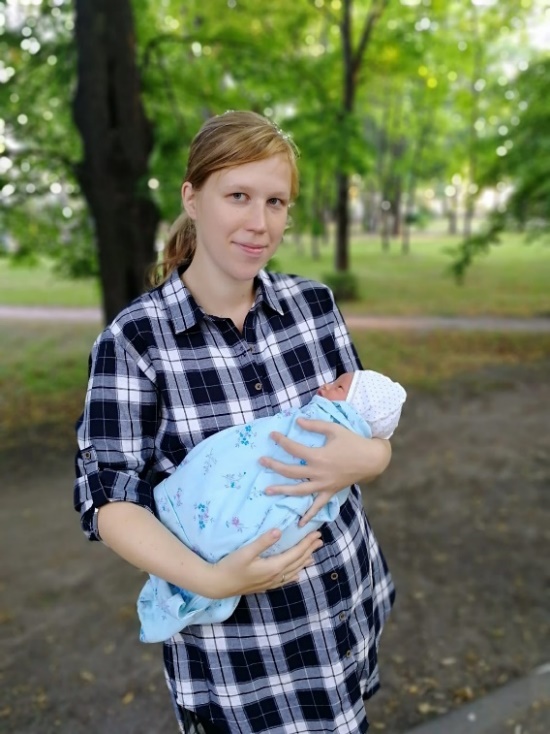 ИвановаСветланаАлександровна02.08.1987 г.р.Воспитатель(нет)СРЕДНЕЕ-ПРОФЕССИОНАЛЬНОЕГосударственное образовательное учреждение среднего профессионального образования педагогический колледж №5 г. Санкт-Петербург /2007/ Учитель технологии-ООО «НПФ «Институт профессиональной подготовки и повышения квалификации» /2022/ Организация деятельности педагога-дефектолога: социальная педагогика и психология»/ Учитель-дефектолог (олигофренопедагог)1 годОТДЕЛЕНИЯ ВРЕМЕННОГО и ДНЕВНОГО ПРЕБЫВАНИЯОТДЕЛЕНИЯ ВРЕМЕННОГО и ДНЕВНОГО ПРЕБЫВАНИЯОТДЕЛЕНИЯ ВРЕМЕННОГО и ДНЕВНОГО ПРЕБЫВАНИЯОТДЕЛЕНИЯ ВРЕМЕННОГО и ДНЕВНОГО ПРЕБЫВАНИЯОТДЕЛЕНИЯ ВРЕМЕННОГО и ДНЕВНОГО ПРЕБЫВАНИЯОТДЕЛЕНИЯ ВРЕМЕННОГО и ДНЕВНОГО ПРЕБЫВАНИЯОТДЕЛЕНИЯ ВРЕМЕННОГО и ДНЕВНОГО ПРЕБЫВАНИЯОТДЕЛЕНИЯ ВРЕМЕННОГО и ДНЕВНОГО ПРЕБЫВАНИЯ24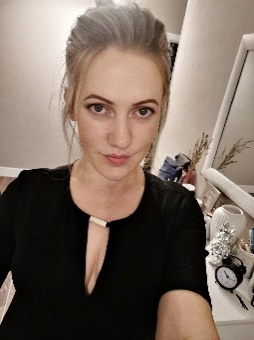 Гриценко Олеся ВладимировнаВоспитатель(нет)СРЕДНЕ-ПРОФЕССИОНАЛЬНОЕСанкт-Петербургское Государственное бюджетное профессиональное образовательное учреждение «Педагогический колледж № 8» / 2021 / Дошкольное образованиеГАОУ ДПО «Ленинградский областной институт развития образования» / 2021 / «Условия обеспечения качества дошкольного образования» / 72 часа-10 лет25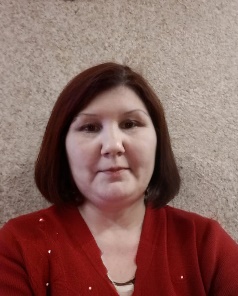 ПетренкоЮлия НиколаевнаВоспитатель(нет)СРЕДНЕ-ПРОФЕССИОНАЛЬНОЕГосударственное образовательного учреждением среднего профессионального образования «Слободской государственный колледж педагогики и социальных отношений» / 2008 / дошкольное образование / воспитатель детей дошкольного возраста, воспитатель дошкольных учреждений для детей с недостатками умственного и (или) речевого развитияГОУ ДПО «Кировский институт повышения квалификации и переподготовки работников образования» / 2010 / «Актуальные проблемы содержания и организации образовательного процесса в ДОУ» / 72 часа-24 года26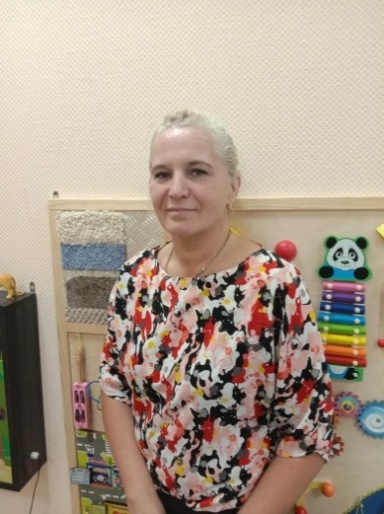 Образцова Елена НиколаевнаВоспитатель(нет)СРЕДНЕ-СПЕЦИАЛЬНОЕГосударственное бюджетное образовательное учреждение среднего профессионального образования Ленинградский областной «Гатчинский педагогический колледж имени К. Д. Ушинского» / 2010 / дошкольное воспитание / воспитатель детей дошкольного возрастаГАОУ ДПО «ЛОИРО» / апрель 2014 / Проблемы взаимодействия с семьёй в современном образовательном процессе» / 90 часовГосударственное автономное образовательное учреждение высшего образования Ленинградской области «Ленинградский государственный университет имени А.С. Пушкина» / июнь 2018 / Современные игровые технологии для детей дошкольного возраста в условиях реализации ФГОС» / 72 часаГосударственное автономное образовательное учреждение высшего образования Ленинградской области «Ленинградский государственный университет имени А.С. Пушкина» / февраль 2019 / Коррекционно-воспитательная работа в логопедических группах ДОО» / 72 часаАНО ДПО «Уральский институт повышения квалификации и переподготовки»» / 2019 / «Педагог по работе с детьми с умственной отсталостью (интеллектуальными нарушениями)»33 года27нет фотоМицкевич Лилия МихайловнаВоспитатель(нет)ВЫСШЕЕСанкт-Петербургский институт управления и экономики / 2012 / преподавание психологии / психологГАОУ ДПО «ЛОИРО» / июнь 2017 / Организация образовательного процесса в дошкольном образовательном учреждении в контексте ФГОС / 72 часаООО «Верити» / апрель 2020 / Педагог дополнительного образования. Ведение кружковой деятельности / 520 часовООО «Учебный центр ПРОФЗНАНИЯ» / март 2021 / Оказание первой помощи до оказания медицинской помощи / 40 часовЦентр онлайн–обучения Всероссийского форума «Педагоги России: инновации в образовании» / сентябрь 2022 / Инновационные методы повышения функциональной грамотности как инструмент развития ребенка в соответствии с ФГОС / 16 часовГАОУ ГПО «ЛОИРО» / декабрь 2017 / Дошкольное образование23 годаСПЕЦИАЛИСТЫ и ПЕДАГОГИ ДОПОЛНИТЕЛЬНОГО ОБРАЗОВАНИЯСПЕЦИАЛИСТЫ и ПЕДАГОГИ ДОПОЛНИТЕЛЬНОГО ОБРАЗОВАНИЯСПЕЦИАЛИСТЫ и ПЕДАГОГИ ДОПОЛНИТЕЛЬНОГО ОБРАЗОВАНИЯСПЕЦИАЛИСТЫ и ПЕДАГОГИ ДОПОЛНИТЕЛЬНОГО ОБРАЗОВАНИЯСПЕЦИАЛИСТЫ и ПЕДАГОГИ ДОПОЛНИТЕЛЬНОГО ОБРАЗОВАНИЯСПЕЦИАЛИСТЫ и ПЕДАГОГИ ДОПОЛНИТЕЛЬНОГО ОБРАЗОВАНИЯСПЕЦИАЛИСТЫ и ПЕДАГОГИ ДОПОЛНИТЕЛЬНОГО ОБРАЗОВАНИЯСПЕЦИАЛИСТЫ и ПЕДАГОГИ ДОПОЛНИТЕЛЬНОГО ОБРАЗОВАНИЯ28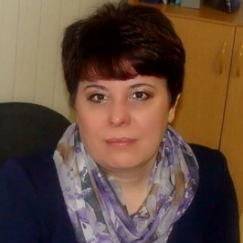 Авдокушина Ольга Вячеславовна Социальный педагог(нет)ВЫСШЕЕМагнитогорский Ордена «Знак почета» государственный педагогический институт / 1996 / русский язык и литература / учитель русского языка и литературы ООО «Межотраслевой Институт Госаттестации» / 2022 / «Социально-реабилитационные технологии в работе воспитателя, социального педагога, психолога специализированных учреждений для несовершеннолетних (с учетом требований ФЗ-442 и ФГОС)» / 72 часаООО «Межотраслевой Институт Госаттестации» / 2022 / «Специалист по реабилитационной работе»26 лет29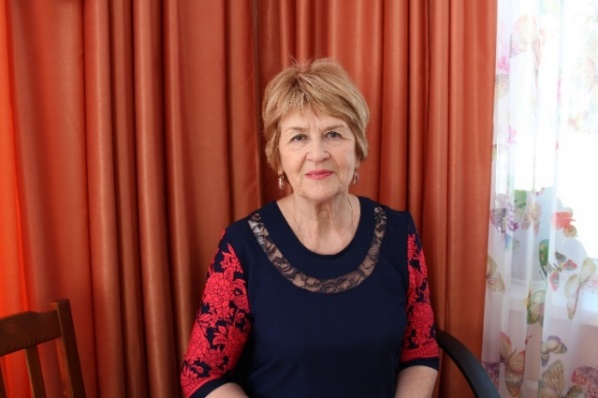 Фалева Ольга ГеннадьевнаУчитель-логопед(высшая)ВЫСШЕЕЛенинградский государственный педагогический институт им. А.И. Герцена / 1994 / дефектология (олигофренопедагогика с дополнит. специальностью логопедия) / учитель и логопед вспомогательной школыГАОУ ДПО «ЛОИРО» / июнь 2018 / Технологии коррекционно-развивающего обучения детей с ОВЗ и инвалидов, имеющих выраженные нарушения интеллекта / 72 часаЧОУ ДПО «Социальная школа «Каритас» / сентябрь 2019 / Обучение детей с ТМНР. Альтернативная и дополнительная коммуникация / 72 часа-52 года30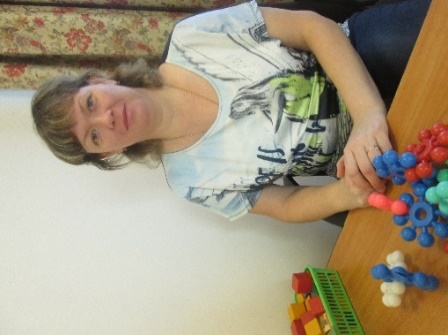 Нейман Ольга ВикторовнаУчитель-логопед(высшая)ВЫСШЕЕИнститут специальной педагогики и психологии, Санкт-Петербург / 2001 / Логопедия / Учитель-логопедНОУ «Межрегиональный институт дополнительного профессионального образования» / 2014 / Реализация ФГОС дошкольного образования / 72 часаООО «Межотраслевой Институт Госаттестации» / 2021 / «Применение систем альтернативной и дополнительной коммуникации в работе с детьми с ТМНР и РАС» / 72 часаООО «Межотраслевой Институт Госаттестации» / 2022 / Система ранней помощи. Диагностика и коррекция проблем у детей младенческого и раннего возраста / 72 часаАНО ДПО «Уральский институт повышения квалификации и переподготовки»» / 2020 / Педагог-дефектолог26 лет31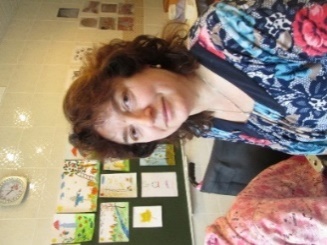 Новосельцева Марина ВалентиновнаПедагог д/о (высшая)СРЕДНЕ-ПРОФЕССИОНАЛЬНОЕКемеровский индустриально-педагогический техникум / 1982 / промышленное и гражданское строительство / техник-строитель; мастер п/оГАОУ ДПО «ЛОИРО» / июнь 2018 / Технологии коррекционно-развивающего обучения детей с ОВЗ и инвалидов, имеющих выраженные нарушения интеллекта / 72 часаГАОУ ДПО «ЛОИРО» / 2019 / «Педагогика дополнительного образования» 29 лет32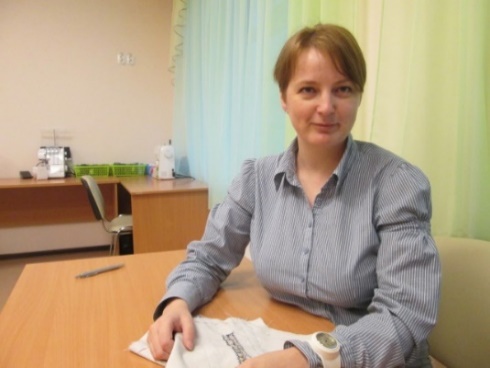 Лубкина Марина НиколаевнаИнструктор по труду(первая)ВЫСШЕЕСанкт-Петербургский университет управления и экономики / 2011 / бухгалтерский учет, анализ, аудит / экономистСРЕДНЕ-ПРОФЕССИОНАЛЬНОЕПрофессиональный лицей Петербургской моды / 1998 / специальность: портной 4 разрядаООО «Межотраслевой Институт Госаттестации» / 2021 / «Методика работы с детьми с расстройствами аутистического спектра» / 72 часаГАОУ ДПО «ЛОИРО» / 2018 / «Олигофренопедагогика» ГАОУ ДПО «ЛОИРО» / 2018 / Педагогическое образование. Профиль: учитель технологии с углубленным изучением основ традиционной культуры14 лет33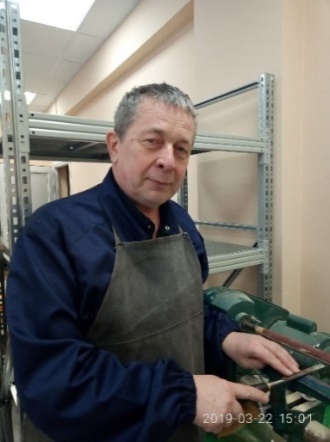 Тимофеенко Сергей ВасильевичИнструктор по труду(нет)ВЫСШЕЕ Военно-политическая орденов Ленина и Октябрьской Революции Краснознаменная академия имени В.И. Ленина / 1988 / Военно-политическая / офицер с высшим военным образованием преподавателя историиООО «Межотраслевой Институт Госаттестации» / 2021 / «Методика работы с детьми с расстройствами аутистического спектра» / 72 часаООО «Межотраслевой Институт Госаттестации» / 2022 / «Организация работы с обучающимися с ОВЗ учителя технологии» / 72 часа АНО ДПО «Уральский институт повышения квалификации и переподготовки»» / 2019 / «Учитель технологии. Мастер производственного обучения. Педагогическая деятельность по проектированию и реализации образовательного процесса в соответствии с ФГОС с присвоением квалификации «Учитель технологии» с дополнительной квалификацией «Мастер производственного обучения» (620 час.)40 лет34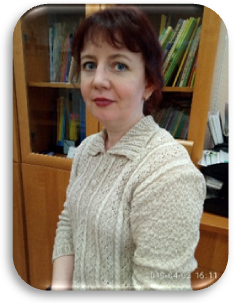 Бороздина Светлана ВалерьевнаПедагог-психолог(нет)ВЫСШЕЕСанкт-Петербургская академия управления и экономики / 2009 / психология / психолог. Преподаватель психологииСРЕДНЕЕ ПРОФЕССИОНАЛЬНОЕ Ленинградское педагогическое училище / 1995 / дошкольное образование / воспитатель в дошкольных учрежденияхОбразовательный центр «Гармония», г. СПб / февраль 2018 / Основы педагогической системы Марии Монтессори в контексте ФГОС / 72 часаИнститут новых технологий в образовании / июль 2018 / Олигофренопедагогика16 лет35нет фотоЖуравлева Екатерина НиколаевнаПедагог-психолог(нет)ВЫСШЕЕГОУ ВПО «Ленинградский государственный областной университет им. А.С. Пушкина» / 2008 / клиническая психология / Психолог. Клинический психолог. Преподаватель психологии--2 года36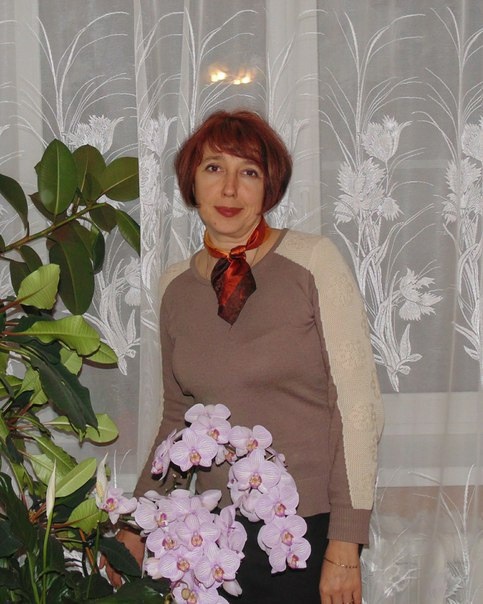 ЕмельяноваИрина ВикторовнаПедагог-психолог (нет)ВЫСШЕЕ«Магнитогорский ордена «Знак Почета» государственный педагогический институт» / 1995 / Педагогика и психология дошкольная ВЫСШЕЕ«Московский психолого-социальный институт» / 2000 / Психолог в сфере образованияООО «АРКС НОВА» / 2022 / «Нейропсихологический подход к диагностике и коррекции нарушений развития высших психологических функций в детском возрасте» / 72 часа-28 лет37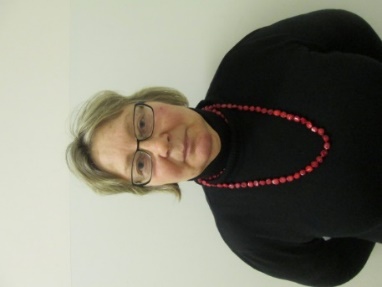 Тумовская Наталья КонстантиновнаИнструктор по труду(первая) ВЫСШЕЕ Ленинградский государственный педагогический институт им. А.И. Герцена / 1974 / тифлопедагогика / учитель школ слепых и слабовидящихГАОУ ДПО «ЛОИРО» / апрель 2015 / Инновационные подходы к организации коррекционно-развивающей деятельности с детьми с ОВЗ / 72 часаГАОУ ДПО «ЛОИРО» / ноябрь 2006 / Основные направления коррекционной и воспитательной работы с детьми, имеющими проблемы в интеллектуальном развитии / 72 часаГАОУ ДПО «ЛОИРО» / июнь 2018 / Технологии коррекционно-развивающего обучения детей с ОВЗ и инвалидов, имеющих выраженные нарушения интеллекта / 72 часаИПП «Иматон» / август 2020 / Метод «Глиняное поле». Психотерапевтические ресурсы глинотерапии / 12 часов-53 года